DEPARTMENT OF BOTANY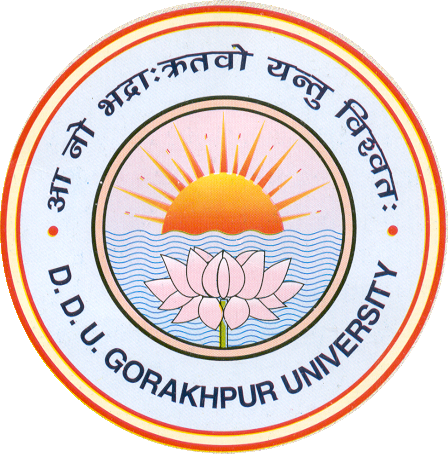 DDU GORAKHPUR UNIVERSITY, GORAKHPUR, UPList of awards/ recognition achieved by faulty members in last 5 years Por V N Pandey- Life time achievement award by Asian Biological research foundation, Prayagraj, Sept, 2019.Prof V N Pandey- Awarded corresponding membership of Botanical Society of America (BSA), 2018.Dr K Sunita- awarded women scientist in Conference held at CAS in Botany, Institute of Sciences, BHU, Varanasi in 2020.Dr Smriti mall- awarded Certificate of Appreciation from Rotary club, GorakhpurDr K Sunita- Awarded best oral presentation in IPS conference IARI in January, 2020.Dr Shweta Shekhar awarded best oral presentation in international Symposium on current scenario and social environmental challenges. By BSI, Prayagraj.Prof Pooja Singh –invited to contribute a chapter in prestigious UNESCO publication encylopedia of life support systems. EOLSS.Prof Pooja SinghHead, Department of BotanyDDU Gorakhpur University